Каждый потребитель может принять участие в борьбе с загрязнением пластиковыми отходами!Для этого необходимо применить селективный метод сбора мусора дома - разделение отходов в месте их образования позволит уменьшить негативное их влияние на природу за счёт внедрения программ по переработке полимерных остатков во вторичное сырье и введение его во вторичный оборот. Правила: Ø На изделии есть маркировка (на дне упаковки, с обратной стороны крышки, на спаечных швах), в России принимают пластмассы всех категорий, кроме 3 и 7.Ø ПЭТ-мусор (пластиковые бутылки) нужно сдавать без крышек, желательно освободить от этикеток и промыть водой.Ø При этом бутылки лучше сдавить. ПЭТ (1) и ПЭНД (2) собирают в разные емкости – бутылки из-под воды и тару от молочных продуктов.Ø Упаковки от соков (тетра пак) изготовлены из картона с полимерным характерно серебристым покрытием, необходимо промыть, освободить от крышки и придать плоскую форму, данные отходы сдают отдельно.Ø Если на бутылках ПЭТ есть дозатор с металлической пружиной, нужно его отделить и выбросить в общий мусор. Если на пищевой пленке есть бумажная наклейка, ее лучше срезать. При отсутствии маркировки (цифра в треугольнике) отходы сдают в общий бак для ТБО.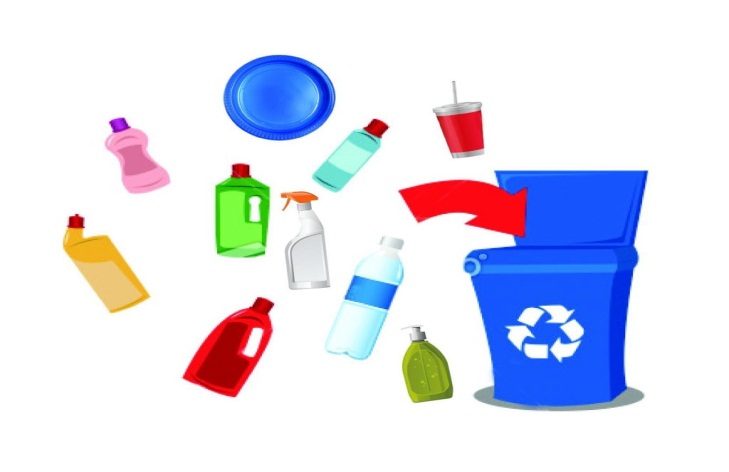 Согласно ст. 7 Закона о защите прав потребителей потребитель имеет право на то, чтобы товар (работа, услуга) при обычных условиях его использования, хранения, транспортировки и утилизации был безопасен для жизни, здоровья потребителя, окружающей среды, а также не причинял вред имуществу потребителя.Пластиковые товары могут считаться безопасными, если имеют сертификаты от производителя и соответствуют назначению реализуемого товара. Особенно жёсткие требования предъявляются для медицинских, детских товаров и пластиков, контактирующих с пищей.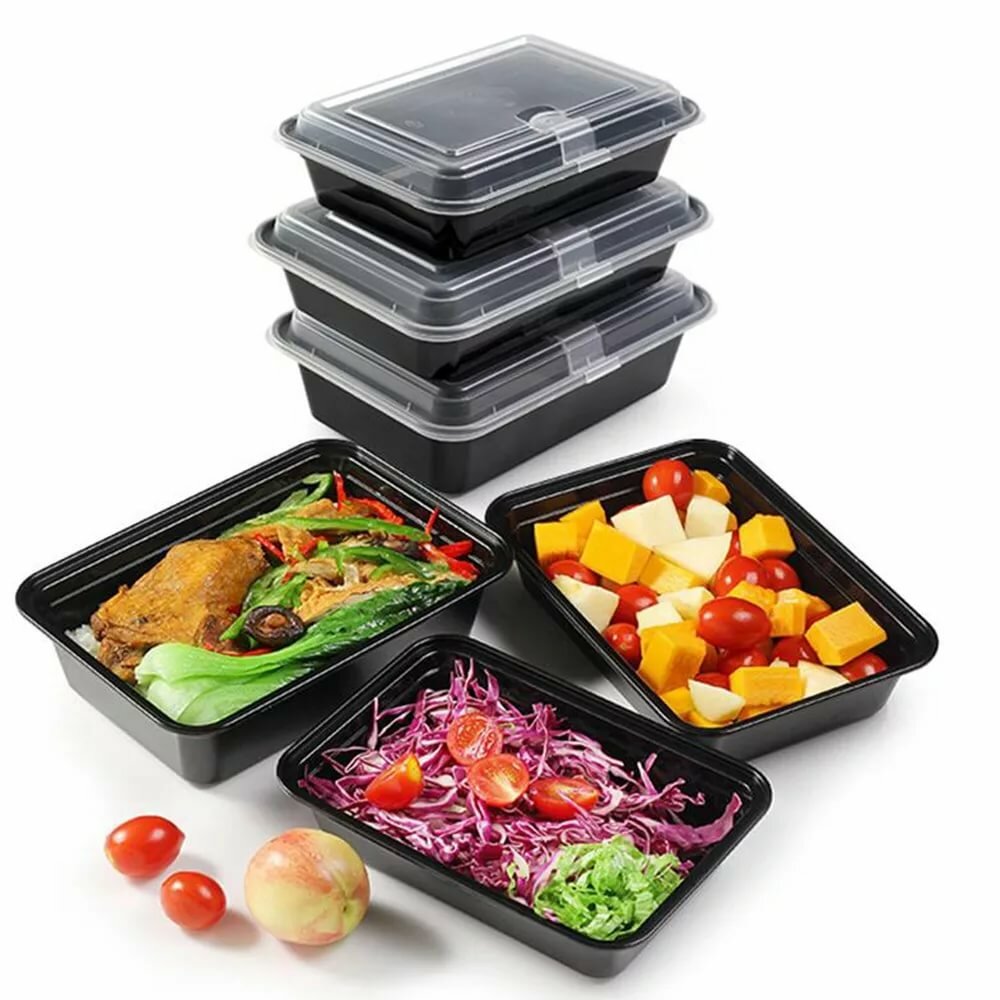 Кампания, посвященная Всемирному дню прав потребителей 2021 года, будет сосредоточена на принципах 7R: Rethink (переосмысление модели поведения), Refuse (отказ от ненужной упаковки), Reduce (сокращение потребления, в т.ч. пластика), Reuse (повторное использование упаковки), Recycle (переработка), Repair (ремонт товаров), Replace (замена пластика на другие материалы).Согласно отчету 2020г. Pew Charitable Trusts & SISTEMIQ «Преодолевая пластиковую волну»,к 2040 году в мировом океане окажется в три раза больше пластика, если не принять сегодня кардинальных мер в политике стран, инновациях и изменениях в поведении потребителей.  По неутешительным прогнозам, к  2050 году в мировом океане будет больше пластика, чем рыбы. По данным названного отчета 100 000 морских млекопитающих и черепах и 1 миллион морских птиц погибают каждый год от загрязнения морской среды пластиком, которого ежегодно в воды мирового океана попадает около 8 миллионов тонн. При этом пластмасса одноразового использования составляет 50% всего пластика, производимого ежегодно, причем, половина всех когда-либо производимых пластиковых изделий была выпущена за последние15 лет, 40% произведённого пластика упаковывается и выбрасывается после одного использования.  По вопросам защиты прав  потребителей можно проконсультироваться по телефону8(388-22) 6-42-41Управления Роспотребнадзора  по РАпо адресу: г. Горно-Алтайск, пр. Коммунистический,173по телефону Консультационного центразащите  прав  потребителей8(388-22) 6-36-22, zpp@fguz-ra.ruлибо по адресу: г. Горно-Алтайск, пр. Коммунистический, 173с 8-30 до 13-00 и с 14-00 до 17-37Консультационные  пунктыс. Шебалино, ул. Советская, д. 11тел. 8(38849) 21-2-67с. Кош-Агач,  ул. Кооперативная,  д. 42тел. 8(38842) 22-0-91с. Турочак,   пер. Северный, д. 2 ател. 8(38840) 22-1-36с. Онгудай, ул. Космонавтов,  д.78тел. 8 (38845) 21-2-58с. Усть-Кокса, пер. Школьный, д. 6тел. 8 (38848) 22-1-16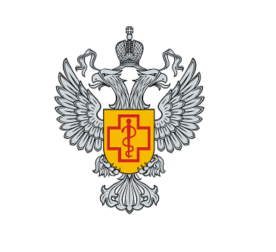 Федеральное бюджетное учреждение здравоохранения   «Центр  гигиены и эпидемиологии в Республике Алтай»649002, Республика Алтайг. Горно-Алтайск,пр. Коммунистический, 173ПАМЯТКА ПОТРЕБИТЕЛЮ«Борьба с загрязнением пластиковыми материалами» («Tackling Plastic Pollution»). 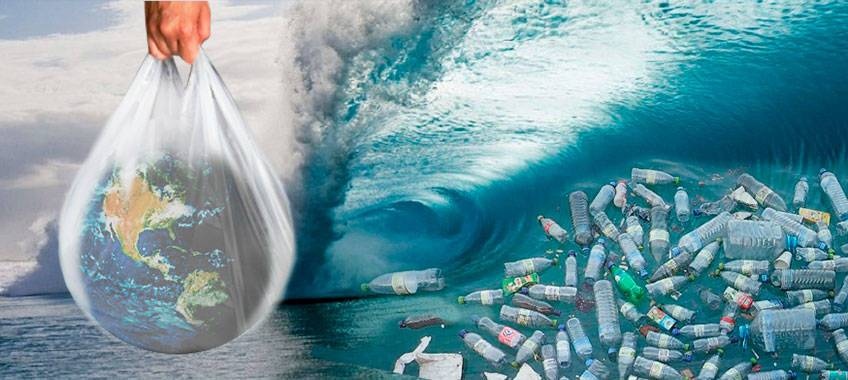 Горно-Алтайск 2021г.